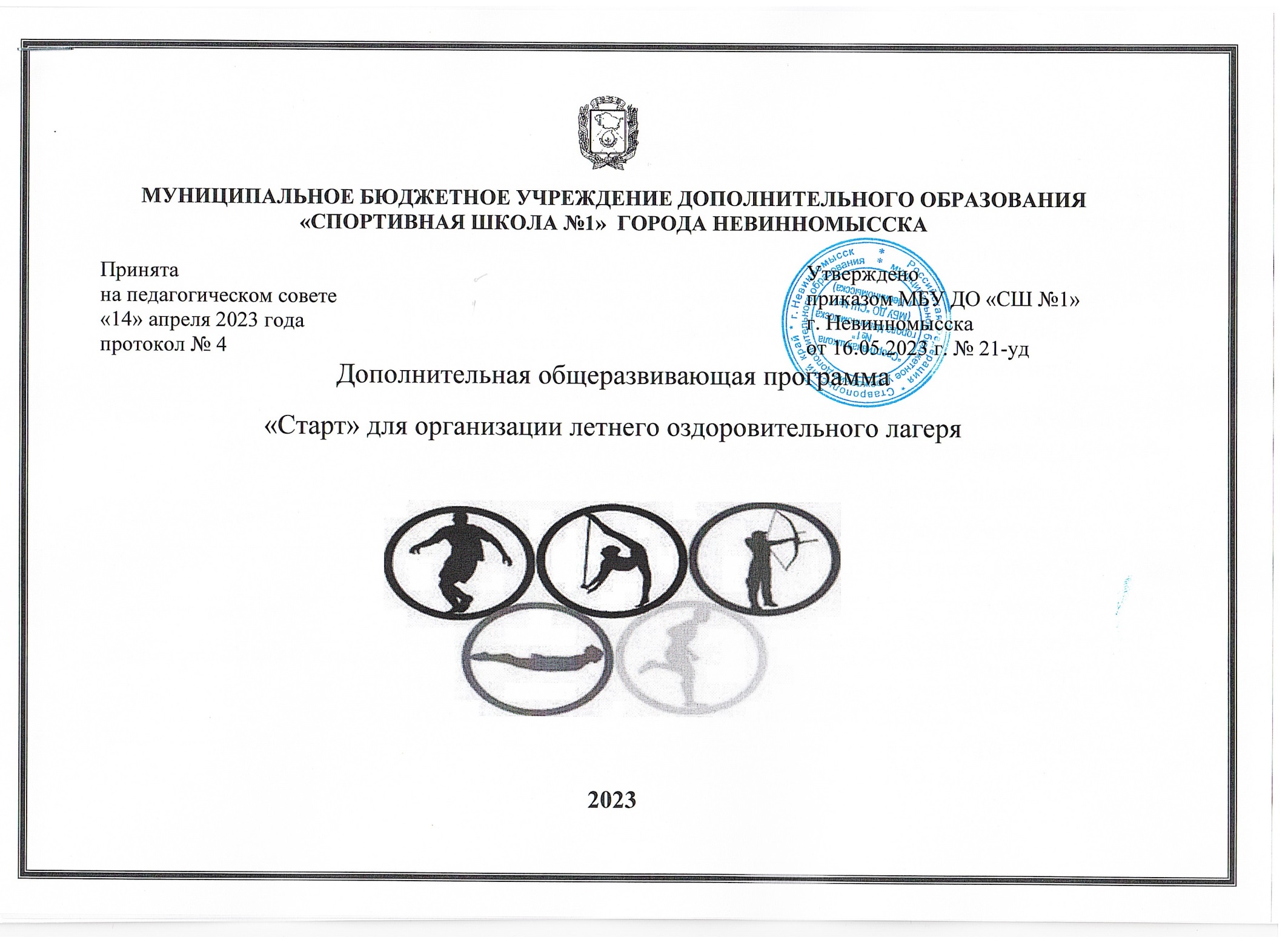 СодержаниеПояснительная запискаОдним из важных аспектов образовательного процесса МБУ ДО «СШ №1 » г. Невинномысска является организация в летний период лагеря с дневным пребыванием детей (далее – лагерь) физкультурно-спортивной направленности. Это позволяет не только оздоровить детей, но и продлить учебно-тренировочный и воспитательный процессы.Физкультурно-спортивный лагерь – одна из форм организации деятельности обучающихся в спортивной школы, позволяющая:- значительно расширить формы организации учебно-тренировочного и воспитательного процессов;- продолжить работу по реализации принципа преемственности между ступенями образования по физкультурно-спортивному образованию и воспитанию, преемственности между основным и дополнительным образованием;- обеспечить занятость детей в летний период посредством активного отдыха. Дети погружаются в своеобразное творческое пространство, где общими усилиями тренеров-преподавателей и юных спортсменов создается особый уклад жизни. Весь программный материал направлен на воспитание культуры спортивного соперничества, умения управлять своими эмоциями, поступками в напряженной психоэмоциональной обстановке, ориентированной на принцип «честной игры».Анализ работы лагеря прошедших годов показал, что эффективной является работа, построенная в форме игры. Считаем, что в основе игротеки физкультурно-спортивного лагеря необходимы спортивные и подвижные игры.Программа «Старт» (далее Программа) направлена не только на физическое развитие обучающихся, но и на создание условий для самоопределения и социализации обучающихся на основе социокультурных, духовно-нравственных ценностей и принятых в российском обществе правил и норм поведения в интересах человека, семьи, общества и государства, формирование у обучающихся чувства патриотизма, гражданственности, уважения к памяти защитников Отечества и подвигам Героев Отечества, закону и правопорядку, человеку труда и старшему поколению, взаимного уважения, бережного отношения к культурному наследию и традициям многонационального народа  Российской Федерации, природе и окружающей среде. Мы предполагаем, что через реализацию Программы:  1) обучающимся спортивной школы продолжат учебно-тренировочные занятия с целью спортивного совершенствования;2) повысится уровень воспитательной составляющей деятельности учреждения дополнительного образования, работа по преемственности в период обучения и отдыха детей в летний период;3) будут совершенствоваться формы воспитательной деятельности в направлении оздоровления школьников, апробироваться и   внедряться в практику новые формы;4) через участие детей в мероприятиях патриотической направленности мы покажем значимость формирования у обучающихся чувства патриотизма, гражданственности и бережного отношения к культурному наследию страны;Программа состоит из трех основных направлений работы. Физкультурно-спортивное направление.Включает в себя продолжение учебного и воспитательного процесса. Важнейшим направлением в работе лагеря станет активное приобщение детей к занятиям по физической культуре и спорту, олимпийским традициям и здоровому образу жизни.В распорядке дня лагеря для ежедневного исполнения включены следующие мероприятия: утренняя зарядка, утренняя и дневная тренировки по основному виду спорта, воздушное закаливание, кроссовая подготовка и занятия на спортивных площадках и снарядах. В программе лагеря проводятся соревнования по волейболу, футболу, пионерболу и дартсу, «Веселые старты».2. Учебно-воспитательное направление. Включает в себя продолжение учебного и воспитательного процесса. Формирование у обучающихся чувства патриотизма, гражданственности, уважения к традициям многонационального народа Российской Федерации. Важнейшим направлением в работе лагеря станет активное участие детей в мероприятиях патриотической направленности. 3. Культурно-массовое направление. В программе лагеря проводятся просмотры художественных фильмов, конкурсы, сюжетно-ролевые игры: открытие и закрытие лагеря и т.д.Цель и задачи:Цель: Программы: создание оптимальных условий для продолжения учебно-тренировочного и воспитательного процессов в условиях лагеря, максимальное удовлетворение потребностей в организованном досуге и оздоровлении обучающихся в период летних каникул.Достижение данной цели будет обеспечено решением задач:Задачи Программы: Образовательные:- развитие системы непрерывности учебно-тренировочного процесса в условиях многолетней спортивной подготовки;- закрепление знаний, умений и навыков, полученных в течение учебного года;- углубление знаний по физической культуре и спорту;- повышение физической, технико-тактической и психологической подготовленности юных спортсменов;- создание условий для проявления творческих способностей детей, расширения кругозора и сферы общения, индивидуальной реализации;- овладение практическими и тактическими навыками в различных спортивных играх: волейбол, баскетбол, футбол, а также бадминтон, дартс, и др. Оздоровительные:-предоставление учащимся увлекательного и полноценного активного отдыха с максимальным использованием природных условий, средств физической культуры;- создать условия для укрепления здоровья и физического развития;- обеспечить длительное пребывание детей на воздухе;- укрепление здоровья детей через режим, питание, и спортивные соревнования на свежем воздухе и в воде;-воспитание привычки самостоятельно заниматься физическими упражнениями для отдыха, тренировки, повышение работоспособности и укрепления здоровья;Воспитательные: - создание условий для раскрытия и развития творческого потенциала каждого;- развитие эмоциональной сферы ребенка через игры, шуточные вопросы, веселые задания, конкурсы и загадки;- укрепление творческих способностей через творческие конкурсы и мероприятия;- воспитание умения сопереживать и работать в коллективе;- пропаганда физической культуры и спорта среди учащихся, как важных средств укрепления их здоровья.- развитие коммуникативных качеств;- формирование сплоченности, чувства коллективизма;- повышение уровня коммуникативной компетенции, социальное развитие и личностный рост учащихся;- формирование у обучающихся чувства патриотизма, гражданственности, уважения к памяти защитников Отечества и подвигам Героев Отечества, закону и правопорядку, человеку труда и старшему поколению, взаимного уважения, бережного отношения к культурному наследию и традициям многонационального народа Российской Федерации, природе и окружающей среде.Развивающие:-развитие лидерских и организаторских способностей через коллективно-творческие дела лагеря; -создание условий для развития коммуникативности детского коллектива. 3. Конкретное планирование деятельностиОсобенности плана работы:– наличие дополнительных образовательных программ по видам спорта: баскетбол, шахматы, прыжки на батуте и легкая атлетика;– организация соревнований и конкурсов между отрядами.Формы организации деятельностиПлан работы лагеря5. Кадровое обеспечение программыВ реализации программы участвуют два тренера-преподавателя. Целевая группа – 53 обучающихся отделенией: «легкая атлетика», «прыжки на батуте», «шахматы» и «баскетбол». Подбор и расстановка кадров осуществляются руководством МБУ ДО «СШ №1». Перед началом работы лагерной смены проводится установочный семинар для всех участников программы (кроме детей). Тренеры-преподаватели несут ответственность за жизнь и здоровье детей, выполнение учебно-тренировочного плана, воспитательного плана, проведение отрядных и общелагерных дел. 6. Методическое обеспечение программы- Наличие программы лагеря, учебно-тренировочного и воспитательного планов.- Должностные инструкции всех участников процесса.- Проведение установочного инструктажа для всех работающих, перед лагерной сменой.- Подбор методических разработок в соответствии с планом работы лагеря (сценарии мероприятий).- Разработка системы отслеживания результатов (диагностика) внутри каждого отряда и подведение итогов между отрядами.7. Материально-техническое обеспечениеКомнаты отдыхаИгровые площадкиСпортивный инвентарь (шашки, ракетки, шарики, сетки, скакалки, мячи: футбольные, баскетбольные, волейбольные, бадминтонные ракетки, воланы, дартс).Материалы для оформления и творчества детей (канцелярские принадлежности).Призы и награды для стимулирования.8. Педагогические условияОтбор педагогических средств с учетом возрастных и индивидуальных особенностей, способствующих успешной самореализации детей.Организация различных видов деятельности.Добровольность включения детей в организацию жизни лагеря.Создание ситуации успеха.Организация различных видов стимулированияСистематическое каждодневное информирование о результатах прожитого дня.9. Условия реализации программыДля успешной реализации программы необходимо выполнение ряда условий:- Чёткое представление цели и постановка вышеперечисленных задач- Конкретное планирование деятельности.- Кадровое обеспечение программы.- Методическое обеспечение программы.- Педагогические условия.- Материально-техническое обеспечение.10. Диагностика1. Вводная диагностика. Первичное выяснение психологического климата в двух отрядах, сбор данных о выборе спортивных мероприятий, направленности интересов ребенка.2. Итоговая диагностика.Система контроля за реализацией программы11. Предлагаемый алгоритм анализа эффективности реализации программыДостижение цели, реализация задач программы.Оценка эффективности пребывания детей в лагере.Анализ условий, повлиявших на степень реализации программы. На основании чего сделан такой вывод о смене?Удовлетворенность кадрами. Осуществление учебно-воспитательной работы. Рекомендации по награждению.Удовлетворенность организацией питания детей.Наличие и анализ комплекса оздоровительных процедур12.Ожидаемые результаты- Укрепление здоровье детей через соблюдение режима питания, витаминизацию; организацию и проведение мероприятий на свежем воздухе.- Развитие творческой активности каждого ребенка. - Укрепление связей между разновозрастными группами детей.- Улучшение психологического и социального комфорта в едином воспитательном пространстве лагеря.- Формирование у обучающихся чувства патриотизма, гражданственности, уважения к традициям многонационального народа Российской Федерации.- Самореализация личности ребенка в условиях командной и индивидуальной игровой деятельности.ЛитератураПриложение 1Входная диагностикаИмя, фамилия____________________ Возраст____________1. Бывал(а) ли ты в других лагерях, если да, то, что тебе в них понравилось, а что нет?____________________________________________________________________________________________________2. С каким настроением ты пришел(шла) в лагерьа) восторженное, активноеб) радостное, теплоев) светлое, приятноег) спокойное, ровноед) грустное, печальноее) тревожное, тоскливоеж) состояние крайней неудовлетворенности3. В каких мероприятиях лагеря ты хотел(а) бы участвовать?____________________________________________________________________________________________________4. Какие у тебя интересы, увлечения, хобби?____________________________________________________________________________________________________5. Какие занятия ты хотел(а) бы посещать в лагере?____________________________________________________________________________________________________6. Что ты ждешь от лагеря? (отметить нужное, может быть несколько вариантов)а) найти друзейб) приобрести новые знания, уменияв) укрепить свое здоровьег) лучше узнать и понять себяд) просто отдохнуть, весело провести время.Приложение 3.Итоговое анкетирование. Имя, фамилия____________________ Возраст____________ 1. С каким настроением Вы пришли к завершению смены? - восторженное, активное - радостное, теплое - светлое, приятное - спокойное, ровное - грустное, печальное - тревожное, тоскливое - состояние крайней неудовлетворенности 2. Закончите, пожалуйста, предложения:Больше всего мне понравилось _________________________________________________________________________________________________________________________________________________________________3. Самым полезным для меня было ______________________________________________________________________________________________________________________________________________________________4. Что оказалось самым трудным, а что легче, чем ты думал (а)?______________________________________________________________________________________________5. Принесла ли смена тебе пользу, а если «да», то какую?______________________________________________________________________________________________6. Насколько интересно был организован твой отдых? Оцени свой ответ по 10-бальной шкале.___________№ разделаНаименование разделаСтр.Паспорт программы3Пояснительная записка5Конкретное планирование деятельности9План работы лагеря9Кадровое обеспечение программы19Методическое обеспечение программы19Материально-техническое обеспечение20Педагогические условия20Условия реализации программы2010.Диагностика2111.Предлагаемый алгоритм анализа эффективности реализации программы2212.Ожидаемые результаты23Литература25Паспорт Программы Паспорт Программы Наименование ПрограммыПрограмма лагеря с дневным пребыванием детей муниципального бюджетного учреждения дополнительного образования «Спортивная школа №1 » г. НевинномысскаОснование для разработки Программы- Приказ управления образования администрации города Невинномысска от 10.03.2023 г. № 119-о/д «О подготовке образовательных организаций к открытию лагерей в летний период 2023 года»;- Устав МБУ ДО СШ «Рекорд»;- Локальные правовые акты учрежденияЦель ПрограммыСоздание оптимальных условий, обеспечивающих полноценный активный отдых детей, их оздоровление, нравственное и эстетическое воспитание, творческое развитие, личностный рост и самоутверждениеАвторы ПрограммыБуряница Лилия Викторовна - заместитель директора по УВРАдрес ОУСтавропольский край,г. Невинномысск, ул. Менделеева,26 А Телефон, факс ОУтел.   (86554) 7-19-30Форма реализации ПрограммыЛагерь с дневным пребыванием детей, организованный МБУ ДО «СШ №1» г. Невинномысска, осуществляющий организацию отдыха и оздоровления обучающихся в каникулярное время (школьный лагерь)Направление деятельности Программыфизкультурно-спортивноеМесто реализации ПрограммыМБУ ДО «СШ №1 » г. Невинномысска, Ставропольский край, город Невинномысск,  ул. Менделеева,д.26 АКадровое обеспечение2 тренера-воспитателяОбщее количество детей60 обучающихсяСроки реализации Программы01.06.2023 г. – 22.06.2023 г.Источники финансирования ПрограммыСредства муниципального бюджета,Средства родителейНелегкий будет спор за каждый наш рекорд
В одно мы верим искренне и свято.
Все те, кто любит спорт, все те, кто верит в спорт…. Надежные, ребята.МассовыеГрупповые    ИндивидуальныеПраздники, Конкурсы, Экскурсии,Спортивные соревнования, ТренировкиОтрядные сборы, Беседы, КТД, Оздоровительные процедуры, Тренировки, Тестирование (Диагностика)Индивидуальные беседыВремяМероприятияФорма (соревнования, беседа, конкурсы)Ответственный Оценка выполнения01.06.202301.06.202301.06.202301.06.202301.06.20238.30-08.55Инструктажи по технике безопасности. Утренняя зарядка.1 тренировкаХудяков С.В., Дьякова С.А.9.00ЗавтракзавтракХудяков С.В., Дьякова С.А.10.00-10.30Открытие лагерной сменыпраздникХудяков С.В., Дьякова С.А.10.30- 13.00Инструктажи. Тренировка на улице (пробежка, упражнения ОФП и СФП).2 тренировкаХудяков С.В., Дьякова С.А.13.30-14.00ОбедобедХудяков С.В., Дьякова С.А.14.00-14.30Просмотр фильма «Все решает мгновение».отдыхХудяков С.В., Дьякова С.А.14.30Возвращение домойпрогулкаХудяков С.В., Дьякова С.А.02.06.202302.06.202302.06.202302.06.202302.06.202308.30-9.00Инструктажи. Утренняя зарядка. 1 тренировкаХудяков С.В., Дьякова С.А.9.00ЗавтракзавтракХудяков С.В., Дьякова С.А.10.00-10.30Беседа на тему «Солнечный удар».беседаХудяков С.В., Дьякова С.А.10.30-11.30Веселые стартыпраздникХудяков С.В., Дьякова С.А.11.30-13.00Инструктажи. Занятие на улице (пробежка, упражнения в парах).2 тренировкаХудяков С.В., Дьякова С.А.13.30-14.00ОбедОбедХудяков С.В., Дьякова С.А.14.00-14.30Свободное времяСвободное времяХудяков С.В., Дьякова С.А.14.30Возвращение домойпрогулкаХудяков С.В., Дьякова С.А.05.06.202305.06.202305.06.202305.06.202305.06.202308.30-9.00Инструктажи. Утренняя зарядка. 1 тренировкаХудяков С.В., Дьякова С.А.9.00ЗавтракзавтракХудяков С.В., Дьякова С.А.10.00-10.30Беседа на тему «Что такое вежливость?»беседаХудяков С.В., Дьякова С.А.10.30-13.30Турнир по пионерболутурнирХудяков С.В., Дьякова С.А.13.30-14.00ОбедобедХудяков С.В., Дьякова С.А.14.00-14.30Инструктажи. Занятие в зале на гибкость.2 тренировкаХудяков С.В., Дьякова С.А.14.30Возвращение домойпрогулкаХудяков С.В., Дьякова С.А.06.06.202306.06.202306.06.202306.06.202306.06.20238.30-9.00Инструктажи. Утренняя зарядка. 1 тренировкаХудяков С.В., Дьякова С.А.9.00ЗавтракзавтракХудяков С.В., Дьякова С.А.10.00-10.30Беседа на тему: «Вредные привычки. Культура речи».беседаХудяков С.В., Дьякова С.А.10.30-12.30Прогулка в городской паркпрогулкаХудяков С.В., Дьякова С.А.13.00-14.00ОбедобедХудяков С.В., Дьякова С.А.14.00-14.30Свободное времяСвободное времяХудяков С.В., Дьякова С.А.14.30Возвращение домойпрогулкаХудяков С.В., Дьякова С.А.08.30-9.00Инструктажи. Утренняя зарядка. 1 тренировкаХудяков С.В., Дьякова С.А.9.00ЗавтракзавтракХудяков С.В., Дьякова С.А.09.30-10.00Беседа на тему «Гражданско-патриотическое воспитание».беседаХудяков С.В., Дьякова С.А.10.00-13.00Просмотр обучающего материала по ОФП и СФП просмотр мультфильмаХудяков С.В., Дьякова С.А.13.30-14.00ОбедобедХудяков С.В., Дьякова С.А.14.00-14.30Свободное времяСвободное времяХудяков С.В., Дьякова С.А.14.30Возвращение домойпрогулкаХудяков С.В., Дьякова С.А.08.30-9.00Инструктажи. Утренняя зарядка. 1 тренировкаХудяков С.В., Дьякова С.А.9.00ЗавтракзавтракХудяков С.В., Дьякова С.А.10.00-10.30Беседы на тему: «О честности и умении держать слово.»беседаХудяков С.В., Дьякова С.А.10.30-13.00Подвижные игрыиграХудяков С.В., Дьякова С.А.13.30-14-00ОбедобедХудяков С.В., Дьякова С.А.14.00-14.30Инструктажи. Занятие на улице, ОФП и СФП.2 тренировкаХудяков С.В., Дьякова С.А.14.30Возвращение домойпрогулкаХудяков С.В., Дьякова С.А.09.06.202309.06.202309.06.202309.06.202309.06.20238.30-9.00Инструктажи. Утренняя зарядка. 1 тренировкаХудяков С.В., Дьякова С.А.9.00ЗавтракзавтракХудяков С.В., Дьякова С.А.10.00-10.30Беседы на тему: «Конфликты в нашей жизни и способы их преодолении» беседаХудяков С.В., Дьякова С.А.10.30-12.30Подвижные игрыиграХудяков С.В., Дьякова С.А.12.30-13.30Развлекательная программа – «Встреча с песнейРазвлекательная программаХудяков С.В., Дьякова С.А.13.30-14.00ОбедобедХудяков С.В., Дьякова С.А.14.00-14.30Инструктажи. Занятие на улице (эстафеты)2 тренировкаХудяков С.В., Дьякова С.А.14.30Возвращение домойпрогулкаХудяков С.В., Дьякова С.А.13.06.202313.06.202313.06.202313.06.202313.06.202308.30-9.00Инструктажи. Утренняя зарядка. 1 тренировкаХудяков С.В., Дьякова С.А.9.00ЗавтракзавтракХудяков С.В., Дьякова С.А.10.00-10.30Беседы на тему: «Соблюдай правила ПДД»беседаХудяков С.В., Дьякова С.А.10.30-13.30Просмотр фильма «История возникновения вида спорта и его развитие» просмотр фильмаХудяков С.В., Дьякова С.А.13.30-14.00ОбедобедХудяков С.В., Дьякова С.А.14.00-14.30Инструктажи. Занятие в зале 2 тренировкаХудяков С.В., Дьякова С.А.14.30Возвращение домойпрогулкаХудяков С.В., Дьякова С.А.14.06.202314.06.202314.06.202314.06.202314.06.20237.30-08.30Инструктажи. Утренняя зарядка. 1 тренировкаХудяков С.В., Дьякова С.А.9.00ЗавтракзавтракХудяков С.В., Дьякова С.А.10.00-10.30Беседы на тему: «Безопасность на водоемах в летний период»беседаХудяков С.В., Дьякова С.А.10.30-11.30Турнир по баскетболутурнирХудяков С.В., Дьякова С.А.12.00ОбедобедХудяков С.В., Дьякова С.А.12.45-14.30Инструктажи. Занятие на улице прыжковая тренировка.2 тренировкаХудяков С.В., Дьякова С.А.14.30Возвращение домойпрогулкаХудяков С.В., Дьякова С.А.15.06.202315.06.202315.06.202315.06.202315.06.20237.30-08.30Инструктажи. Утренняя зарядка. 1 тренировкаХудяков С.В., Дьякова С.А.9.00ЗавтракзавтракХудяков С.В., Дьякова С.А.10.00-11.30Викторина «День России»викторинаХудяков С.В., Дьякова С.А.11.30-13.30Конкурс рисунков на асфальте, посвященный «Дню России»конкурсХудяков С.В., Дьякова С.А.13.30-14.00ОбедобедХудяков С.В., Дьякова С.А.14.00-14.30Инструктажи. Занятие на улице, тренировка с набивными мячами.2 тренировкаХудяков С.В., Дьякова С.А.14.30Возвращение домойпрогулкаХудяков С.В., Дьякова С.А.16.06.202316.06.202316.06.202316.06.202316.06.20237.30-08.30Инструктажи. Утренняя зарядка. 1 тренировкаХудяков С.В., Дьякова С.А.9.00ЗавтракзавтракХудяков С.В., Дьякова С.А.10.00-10.30Беседы на тему: «Если ты один дома»беседаХудяков С.В., Дьякова С.А.10.30-13.30Подвижные игрыиграХудяков С.В., Дьякова С.А.13.30-14.00ОбедобедХудяков С.В., Дьякова С.А.14.00-14.30Просмотр фильма «режим питания и отдыха спортсмена»Просмотр фильмаХудяков С.В., Дьякова С.А.14.30Возвращение домойпрогулкаХудяков С.В., Дьякова С.А.19.06.202319.06.202319.06.202319.06.202319.06.202308.30-9.00Инструктажи. Утренняя зарядка. 1 тренировкаХудяков С.В., Дьякова С.А.9.00ЗавтракзавтракХудяков С.В., Дьякова С.А.9.30-10.00Беседы на тему: «Витамины».беседаХудяков С.В., Дьякова С.А.10.00-13.30Подвижна игра «Лазертак»играХудяков С.В., Дьякова С.А.13.30-14.00ОбедобедХудяков С.В., Дьякова С.А.14.00-14.30Свободное времясвободное времяХудяков С.В., Дьякова С.А.14.30Возвращение домойпрогулкаХудяков С.В., Дьякова С.А.20.06.202320.06.202320.06.202320.06.202320.06.202308.30-9.00Инструктажи. Утренняя зарядка. 1 тренировкаХудяков С.В., Дьякова С.А.9.00ЗавтракзавтракХудяков С.В., Дьякова С.А.10.00-10.30Беседы на тему: «Правила передвижения на велосипедах и самокатах»беседаХудяков С.В., Дьякова С.А.10.30-13.30Поход в музеймероприятиеХудяков С.В., Дьякова С.А.13.30-14.00ОбедобедХудяков С.В., Дьякова С.А.14.00-14.30Свободное времясвободное времяХудяков С.В., Дьякова С.А.14.30Возвращение домойпрогулкаХудяков С.В., Дьякова С.А.21.06.202321.06.202321.06.202321.06.202321.06.202308.30-9.00Инструктажи. Утренняя зарядка. 1 тренировкаХудяков С.В., Дьякова С.А.9.00ЗавтракзавтракХудяков С.В., Дьякова С.А.10.00-10.30Беседы на тему: «Меры предосторожности при обращении с огнем»беседаХудяков С.В., Дьякова С.А.10.30-13.30Закаливающие процедурыпрактикаХудяков С.В., Дьякова С.А.13.30-14.00ОбедобедХудяков С.В., Дьякова С.А.14.00-14.30Свободное времясвободное времяХудяков С.В., Дьякова С.А.14.30Возвращение домойпрогулкаХудяков С.В., Дьякова С.А.22.06.202322.06.202322.06.202322.06.202322.06.202308.30-9.00Инструктажи. Утренняя зарядка. 1 тренировкаХудяков С.В., Дьякова С.А.9.00ЗавтракзавтракХудяков С.В., Дьякова С.А.10.00-10.30Беседы на тему «Я выбираю спорт, как альтернативу вредным привычкам».беседаХудяков С.В., Дьякова С.А.10.30-13.30Турнир по футболу. Закрытие лагерной сменытурнирХудяков С.В., Дьякова С.А.13.30-14.00ОбедобедХудяков С.В., Дьякова С.А.14.00-14.30Инструктажи. Занятие в зале (гибкость в парах).2 тренировкаХудяков С.В., Дьякова С.А.14.30Возвращение домойпрогулкаХудяков С.В., Дьякова С.А.Вводная диагностикаНачало смены. Первичное выяснение психологического климата в двух отрядах, сбор данных о выборе спортивных мероприятий, направленности интересов ребенка. анкетирование;беседы в отрядах;планерки администрации лагеря, тренеров-преподавателей и воспитателей.медицинский осмотр детей на начало сменыПошаговая диагностикаКорректировка процесса реализации программы. Ежедневные беседы по результатам мероприятий и дел лагеря на отрядных сборах. Выбор команды для участия в различных спортивных мероприятиях. Итоговая диагностикаАнкетирование
Эффективность лагерной смены определяется по:1. Оценивание программы детьми (Заключительная анкета)А) Диагностика уровня психологического комфорта ребенкаБ) Наблюдения (данные фиксируются в дневнике наблюдения тренера-преподавателя)В) Анкетирования2. Анализ диагностики физического развития детей. 3.Обсуждение результатов смены на итоговом педсовете.№МероприятиеСрок проведенияОтветственные21Анкетирование детей в организационный период с целью выявления интересов, мотивов пребывания в лагере (Приложение 1)2 день сменытренеры-преподаватели32Ежедневное отслеживание настроения детей, удовлетворенности проведенными мероприятиями.В течение сменытренеры-преподаватели 43Анкетирование детей в конце смены, позволяющее выявить оправдание ожиданий (Приложение 3)Предпоследний день сменытренеры-преподаватели	4Сравнительный анализ физического развития за период пребывания в лагереПредпоследний день сменыВрачБеспятова Н.К. Программа педагога дополнительного образования.      – М.: Айрис-пресс, 2003.Богатырев Е. Легенды и были о «королеве». – М.: Физкультура и спорт, 1985.Буйлин Ю.Ф. и Курамшин Ю.Ф. Теоретическая подготовка юных спортсменов. – М.: Физкультура и спорт, 1981.Булгакова Н.Ж. Плавание в пионерском лагере. – М.: Физкультура и спорт, 1989.Деркач А.А., Исаев А.А. Педагогическое мастерство тренера. – М.: Физкультура и спорт, 1981.Константинов Ю.С. Туристская игротека. – М.: ВЛАДОС, 2000.Методическое пособие по организации, проведению и судейству соревнований по плаванию. – Екатеринбург, 2003.Озолин Н.Г. Настольная книга тренера. – М.: АСТ, 2002.Паршиков А.Т. Спортивная школа как социально-педагогическкая система. – М.: Советский спорт, 2003.Прибышенко М.Н., Колесник В.И., Трушкин А.Г., Громак Е.С. Спортивные праздники круглый год. – М. МарТ, 2004.Сосновский И.Ю., Чиковский А.М. Энциклопедический словарь юного спортсмена. – М.: Педагогика, 1979.Сысоева М.Е. Организация летнего отдыха детей. – М.: ВЛАДОС, 1999.Фатеева Л.П. 300 подвижных игр для младших школьников. – Я.: Академия развития, 1998.